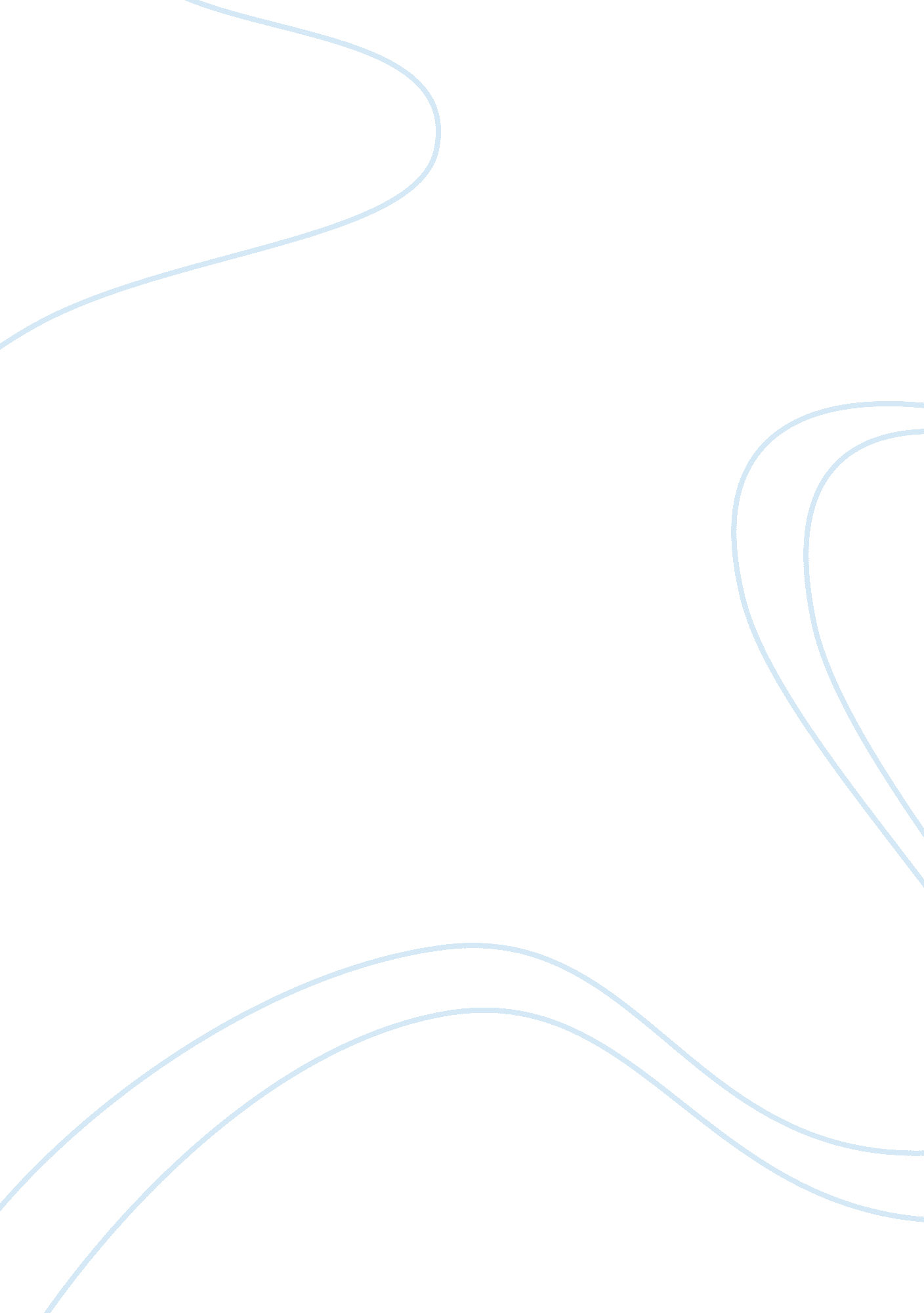 Avoiding plagiarism assignment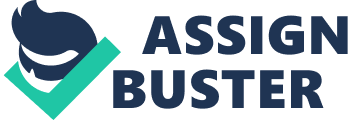 This article defines plagiarism and gives the reader tips on how to avoid plagiarism through scenarios and exercises. It also discusses plagiarism in individual writing and also plagiarism as a group, whether it is collaboration or collusion. The writers give Ideas to students to use tutors and other students as a support system. “ A simple definition that is widely accepted Is the Intentional use of other people’s words or ideas without due acknowledgement’ (Race, 2001, p. 18) (Burl & Abbey, 2004, p. 440). The easiest way to avoid plagiarism In your writing Is to take notes of what you read and where you read It from. No matter what the source, make sure you always give credit to the proper people. Also, you should always have a list of references and a bibliography at the end of every assignment. There Is a thin line between collaboration and collusion. Through collaboration you develop teamwork skills which is important not only In your class work, but also In the business world, whereas collusion is not only discouraged, but is considered plagiarism. When working in a group setting, to avoid collusion, you should have a clear idea of what is expected to be joint work and what is expected to be on your own. The authors conclude with once again using the tutor system as a great way to avoid plagiarism. They also offer a host of internet sites on plagiarism topics such as reasons why students plagiarism, penalties for plagiarism, and techniques you can practice to avoid plagiarism. 